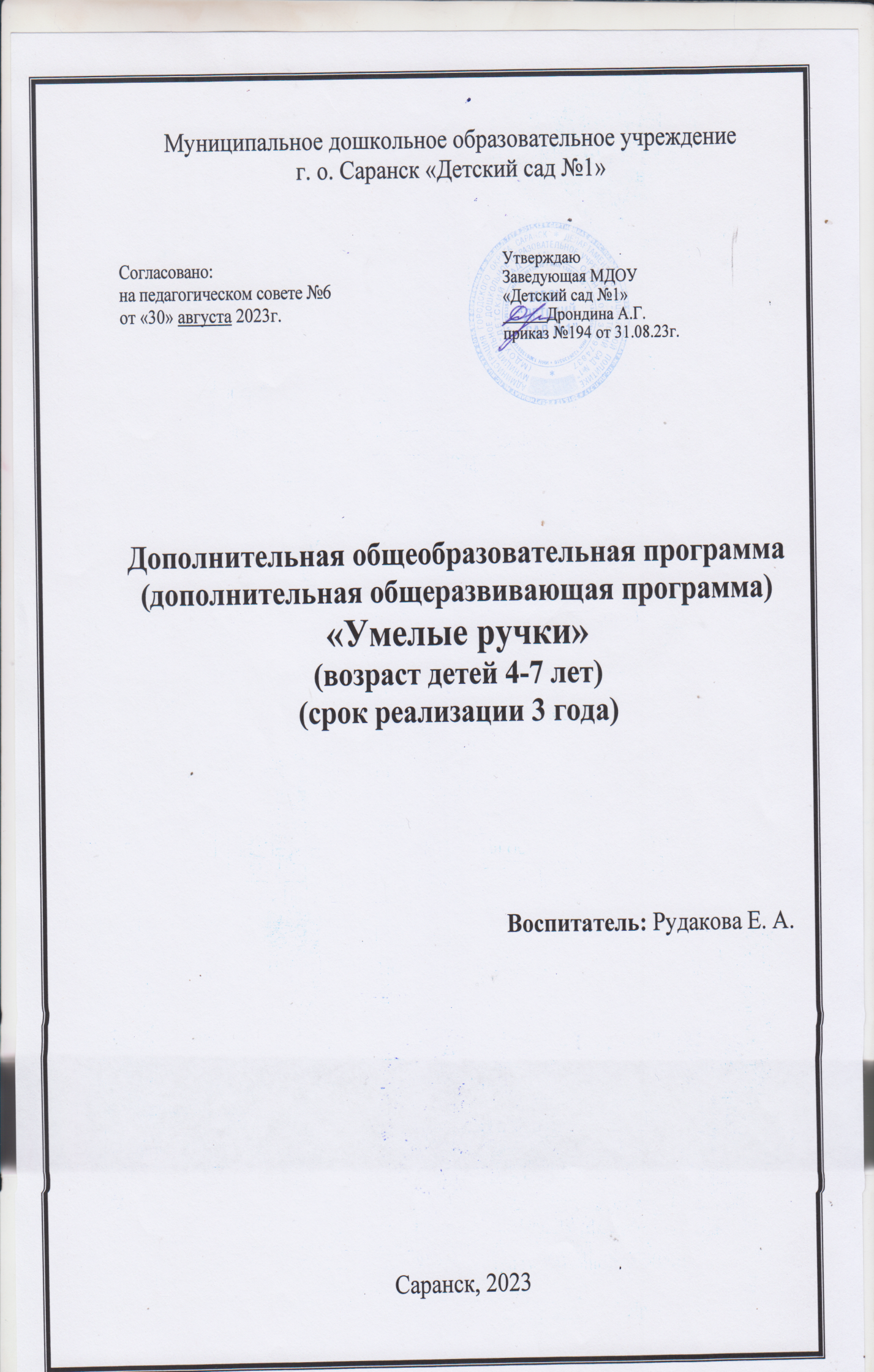 Содержание.1. Паспорт программы.2. Пояснительная записка.3. Учебно-тематический план.4. Календарно-тематический план.5. Материально-техническое методическое обеспечение программы.6. Список литературы.1. Паспорт программы.2.Пояснительная записка.Программа «Умелые ручки» направлена на реализацию потенциальных возможностей  и проявление творчества детей дошкольного возраста через художественный ручной труд; на  формирование таких качеств, как целеустремлённость, настойчивость, умение доводить начатое дело до конца. Новизна  заключается в том, что дети знакомятся с материалами для изготовления своих поделок  через элементарные опыты с ними.Актуальность Чем разнообразнее детская деятельность, тем успешнее идёт разностороннее развитие ребёнка. Вот почему одним из наиболее близких и доступных видов работы для детей дошкольного возраста является художественный ручной труд, создающий условия для вовлечения ребёнка в собственное творчество, в процессе которого создаётся что-то красивое, необычное.  Художественный ручной труд способствует развитию сенсор - моторики, согласованности в работе глаз и рук, совершенствованию координации движений, гибкости, точности в выполнении действий. Большое влияние оказывает ручной труд на умственное развитие ребёнка, на развитие его мышления.Непосредственный контакт ребенка с бумагой, природным материалом, или красками, элементарные опыты с ними позволяют знать их свойства, качества, возможности, пробуждают любознательность, обогащают яркими образами окружающего мира. В ходе творческой работы дошкольник учится наблюдать, размышлять, сравнивать, анализировать и делать выводы. Продуктивная деятельность детей  не только оптимизирует коррекционное воздействие на развитие двигательной сферы, но и способствует устранению недостатков речевых и неречевых психических функций у дошкольников.Благоприятный эмоциональный настрой детей во время занятий по ручному труду, наслаждение, испытываемое в процессе работы, очень важны для общего развития. ЦельРазвитие у детей активного познавательного интереса к занятиям по художественному ручному труду через знакомство со свойствами различных материалов. ЗадачиФормировать практические умения ручной работы, на основе расширения трудового опыта детей Способствовать развитию внимания, памяти, воображения, творческой фантазии. Развивать мелкую моторику рукВоспитывать самостоятельность, уверенность, инициативность.Познакомить со свойствами материаловРазвивать умение безопасно пользоваться инструментами при работе.Способствовать выработке навыков работы с различными  материалами.Способствовать развитию конструктивной деятельности.Развивать твёрдость рук, технические навыки.Возраст детей, участвующих в реализации данной дополнительной образовательной программы: 4-7 лет.Сроки реализации дополнительной образовательной программы: 1 год ( с октября по май).Режим занятий:  1 раз в неделю. Всего 32 занятия.
Продолжительность: 20 мин-средняя группа, 25 мин.- старшая группа, 30 мин.-подготовительная группа.Основные формы и методы работы.Для достижения поставленных целей предусматривается отбор основных форм и методов деятельности: - репродуктивный (воспроизводящий);- объяснительно - иллюстративный (объяснение сопровождается демонстрацией наглядного материала);- метод проблемного изложения (педагог ставит проблему и вместе с детьми ищет пути её решения);- частично- поисковый;- практический.В проведении занятий используются как индивидуальные, так и групповые и коллективные формы работы.В программу кружка «Умелые ручки» входят разделы :- Работа с бумагой и картоном- Нетрадиционное рисование- Лепка- ОригамиОжидаемые результаты программыУ детей должны сформироваться продуктивные умения и навыки творческой деятельности  через оптимальное использование материалов в зависимости от их свойств. Дети должны получить знания:- О материалах, инструментах;- О правилах безопасности труда и личной гигиены при обработке различных материалов;- О месте и роли декоративно-прикладного искусства в жизни человека;- О видах декоративно - прикладного искусства- Об особенностях лепных игрушек;- О способах аппликации в народном искусстве (картон, бумага и т.д.).Подведение итогов      В конце учебного года проводится фото выставка детских работ с целью подведения итогов реализации программы.3. Учебно-тематический планНа 2023-2024 учебные года.4. Календарно-тематический план3. Учебно-тематический план2023-2024учебные года.4. Календарно-тематический план3. Учебно-тематический план2024-2025учебные года.4. Календарно-тематический план5. Материально-техническое методическое обеспечение  программыМатериалы и оборудованиеКартон, цветная бумага, принадлежности для аппликации.Ветка рябины,  гуашь, ватные палочки, принадлежности для рисования.Цветная бумага формат А-4, ножницы.Силуэты различных симметричных и несимметричных предметов, иллюстрации, фото бабочек, эскизы с изображением бабочек различных видов, цвета, формы, выполненные  в различных техниках. Жесткие и мягкие кисти, поролон, скомканная бумага.Альбомные листы, простые карандаши, акварель, кисти.Елочки разного размера по высоте,  клей,  образцы елочных игрушек.Различные вырезанные из бумаги фигуры,  восковые мелки,  вата, иллюстрации с изображением пауков.Силуэты бабочек на цветном картоне формата А4, тесьма. Тонированная бумага бледно-зеленого и голубого цвета, жесткая кисть,  тарелочки для печати, эскизы, фото, иллюстрации с изображением разных животных.Иллюстрации или репродукции картин, рисунки детей за прошлые годы,  уголь, разноцветное конфетти,  набор пластилина, зубочистки, принадлежности для лепки, зубные щётка и палочка для набрызгав.6. Список литературы:Аверьянова А.П. “Изобразительная деятельность в детском саду” – М.: Мозаика Синтез, 2001, 96с.Афонькин С.Ю., Афонькина Е.Ю., “Игрушки из бумаги” – Спб.: Регата, 2000, 192с.Волчкова В.Н., Степанова Н.В. “Конспекты занятий в старшей группе детского сада. ИЗО” – Воронеж: ТЦ “Учитель”, 2004, 95с.Давыдова Г.Н. “Детский дизайн. Пластилинография”. М.:Скрипторий, 2006, 80с.Казакова Р.Г. “Рисование  с детьми дошкольного возраста. Нетрадиционные техники” – М.: ТЦ Сфера, 2004, 128с.Малышева А.Н., Ермолаева Н.В. “Аппликация в детском саду” -  Ярославль: Академия развития, 2000, 144с.Петрова И.М. “Объёмная аппликация” – Спб.: Детство-пресс, 2002, 48с.Рябко Н.Б. “Занятия по изобразительной деятельности дошкольников. Бумажная пластика” – М.: Педобщество России, 2009, 64с.УТВЕРЖДАЮЗаведующая МДОУ«Детский сад №1»           Дрондина А.Г.Приказ №    от «   » августа 2021 г.    Согласовано: Председатель профкомаМДОУ «Детский сад №1»________Н.Л. Миняева                                                                                                                                                                                            Должностная инструкцияПедагога дополнительного образованияДолжностные обязанности. Осуществляет дополнительное образование обучающихся, воспитанников в соответствии со своей образовательной программой, развивает их разнообразную творческую деятельность. Комплектует состав обучающихся, воспитанников кружка, секции, студии, клубного и другого детского объединения и принимает меры по сохранению контингента обучающихся, воспитанников в течение срока обучения. Обеспечивает педагогически обоснованный выбор форм, средств и методов работы (обучения) исходя из психофизиологической и педагогической целесообразности, используя современные образовательные технологии, включая информационные, а также цифровые образовательные ресурсы. Проводит учебные занятия, опираясь на достижения в области методической, педагогической и психологической наук, возрастной психологии и школьной гигиены, а также современных информационных технологий. Обеспечивает соблюдение прав и свобод обучающихся, воспитанников. Участвует в разработке и реализации образовательных программ. Составляет планы и программы занятий, обеспечивает их выполнение. Выявляет творческие способности обучающихся, воспитанников, способствует их развитию, формированию устойчивых профессиональных интересов и склонностей. Организует разные виды деятельности обучающихся, воспитанников ориентируясь на их личности, осуществляет развитие мотивации их познавательных интересов, способностей. Организует самостоятельную деятельность обучающихся, воспитанников, в том числе исследовательскую, включает в учебный процесс проблемное обучение, осуществляет связь обучения с практикой, обсуждает с обучающимися, воспитанниками актуальные события современности. Обеспечивает и анализирует достижения обучающихся, воспитанников. Оценивает эффективность обучения, учитывая овладение умениями, развитие опыта творческой деятельности, познавательного интереса, используя компьютерные технологии, в т.ч. текстовые редакторы и электронные таблицы в своей деятельности. Оказывает особую поддержку одаренным и талантливым обучающимся, воспитанникам, а также обучающимся, воспитанникам, имеющим отклонения в развитии. Организует участие обучающихся, воспитанников в массовых мероприятиях. Участвует в работе педагогических, методических советов, объединений, других формах методической работы, в работе по проведению родительских собраний, оздоровительных, воспитательных и другихМуниципальное  дошкольное образовательное учреждение «Детский сад № 1»Заявленияот родителей (законных представителей) воспитанников на оказание дополнительных услуг кружка «Умелые ручки»Воспитатель:Муниципальное  дошкольное образовательное учреждение «Детский сад № 1»ДоговораМежду МДОУ «Детский сад № 1 комбинированного вида» и родителями (законными представителями) ребенка, посещающего кружокВоспитатель:Муниципальное  дошкольное образовательное учреждение «Детский сад № 1»Табель посещаемости кружка «Умелые ручки»Воспитатель:Наименование программыПрограмма «Умелые ручки»Руководитель программыВоспитатель – Рудакова Елена АлександровнаОрганизация-исполнительМДОУ «Детский сад № 1» Адрес организации исполнителяг. Саранск, ул. Рабочая д. 7 , тел: 24-18-37Цели программыРазвитие у детей активного познавательного интереса к занятиям по художественному ручному труду через знакомство со свойствами различных материаловНаправленность программыхудожественный ручной трудСрок реализации программы3 годаВид программыУровень реализации программыАдаптированная Дошкольное образованиеСистема реализации контроля за исполнением программыКоординацию деятельности по реализации программы осуществляет администрация образовательного учреждения;Практическую работу осуществляет педагогический коллективОжидаемые конечные результаты программы4-7летУ детей должны сформироваться продуктивные умения и навыки творческой деятельности  через оптимальное использование материалов в зависимости от их свойств. Знать:- О материалах, инструментах;- О правилах безопасности труда и личной гигиены при обработке различных материалов;- О месте и роли декоративно-прикладного искусства в жизни человека;- О видах декоративно - прикладного искусстваУметь:-Лепить игрушки различными способами-Создавать аппликацию-Рисовать в нетрадиционной техникеВладеть:- Способами лепки игрушек;- Способами аппликации в народном искусстве - Техникой нетрадиционного рисования, техникой оригамиN п/пНаименование темКоличествозанятийТеория(мин)Практика(мин)1«Разноцветные матрешки»15152«Рябинка»15153«Грузовичок»15154«Украшение тарелки»15155«Синичка»15156«Цыпленок»15157«Фрукты и ягоды»15158«Ёжики и грибы»15159«Первый снег»151510«Зимний лес»151511«Снеговик»151512«Птички и кормушка»151513«Заюшка»151514«Мои рукавички»151515«Елочка пушистая»151516«Матрешки»151517«Кружатся снежинки»151518«Самолет построим сами, понесемся над полями»151519«Плывет-плывет кораблик»151520«Шапки и варежки»151521«Неваляшка»151522«Мимозы для мамы»151523«Микроавтобус»151524«Скворечник»151525«Котенок»151526«Идёт бычок качается»151527«Как я люблю одуванчики»151528 «Черемуха»151529 «Солнышко»151530 «На птичьем дворе»151531 «Подарок для кошки Мурки»151532 «Насекомые»1515Итог:32160480Тема занятияПрограммное содержаниеМатериал и оборудование1. «Разноцветные матрешки»Учить детей располагать узор в пределах основы неправильной формы.Матрешка, силуэты матрешек, готовые формы: круг диаметром 1,5 см, цветные овалы 1,5*2,5 см, цветные кружки, клей, кисть клеевая, клеенка, тряпочка, поднос.2. «Рябинка»Учить рисовать на ветке ягодки (пальчиками) и листики (примакиванием). Закрепить данные навыки рисования. Развивать чувство композиции. Воспитывать у ребенка художественный вкус.Лист бумаги, краски, листочки рябины. 3. «Грузовичок»Учить детей создавать знакомые предметы, срезая углы у прямоугольника и квадрата, закреплять знания геометрических фигур.Картон белый размером в ½ альбомного листа, заготовки желтого и зеленого цвета размером 4*6,5 см, 2 черных круга диаметром 2,5 см, белый квадрат 3*3 см, ножницы, клей, кисть клеевая, клеенка, тряпочка, поднос.4. «Украшение тарелки»Закрепить умение детей скатывать кусочки пластилина между ладоней в круглые комочки и колбаски; познакомить с новым способом работы с пластилином – размазывание его по поверхности; закрепить знание цветов.Тарелка из плотной бумаги, цветной пластелин.5. «Синичка»Прививать любовь к природе, побуждать детей создавать выразительный образ синицы, передавать характерные особенности строения, средствами аппликации.Заготовки формы цветной бумаги для аппликации, основа с изображением веточки. Клей, кисти, ножницы, салфетки.6. «Цыпленок»Учить детей наклеивать ватные диски, учить аккуратно раскрашивать ватные диски, оживлять картинку с помощью ватных палочек. Воспитывать у детей умение работать индивидуально.Гуашь, ватные диски, палочки.7. «Фрукты и ягоды»Нормировать у детей интерес к лепке; совершенствовать умение скатывать пластилин между ладонями круговыми движениями, а затем вдавливать верхнюю и нижнюю части, добиваясь сходства с яблоком; вытягивании верхней части с целью получить форму груши.Кусочки пластилина разной величины «фруктовых» цвета, доска для лепки, заостренная палочка (спичка, карандаш), половинки спичек и сосновые иголки для черенков, бумажная тарелка для готовых фруктов, яблоко и груша (натуральные), салфетка.8. «Ёжики и грибы»Развивать у детей сюжетно-игровой замысел, используя знакомые приемы лепки; лепить знакомые предметы.Пластилин, доска для лепки, нож или стека для разрезания пластилина, 8-10 спичек, разрезанные пополам (для иголок), бусинки или крупа (для глазок и носиков), небольшие кусочки пластилина (для грибов).9. «Первый снег»Закреплять умение рисовать деревья большие и маленькие, изображать снежок с помощью техники печатания или рисование пальчиками. Развивать чувство композиции. Воспитывать у ребенка художественный вкус.Печатки из салфеток10. «Зимний лес»Упражнять в печати по трафарету. Закрепить умение рисовать пальчиками. Развивать чувство композиции. Воспитывать у ребенка художественный вкус.Печать по трафарету, гуашь.11. «Снеговик»Учить детей срезать углы, равномерно их закругляя. Учить детей получать круглые и овальные детали. Учить составлять композицию, развивать воображение, глазомер, мелкую моторику рук.Синий картон размером 6*6 см, 4,5*4,5 см, 3*3 см, 3,5*2 см, полоска белая размером 3*15 см, заготовка красная размером 3*3 см, аэрозоль «спрей-снежок», ножницы, клей, кисть клеевая, клеенка, тряпочка, поднос.12. «Птички и кормушка»продолжать воспитывать умение лепить дискообразную форму путем расплющивания шара меж ладонями; акцентируя их внимание на том, что при соединении головы и туловища надо плотно прижимать одну часть к другой и кончиками пальцев оттягивать от основной формы; добиваясь выразительной передачи формы, строения.Птичка-игрушка, глина, доски.13. «Заюшка»Закреплять умение вырезать фигуры круглой и овальной формы из других геометрических фигур (круг – из квадрата, овал – из прямоугольника). Лист зеленый размером в ½ альбомного листа, заготовки белые размером 6*4 см, 3*4 см, 1,5-15 см, полоски размером 1*6 см, 1-4 см, ножницы, клей, кисть клеевая, карандаш простой, клеенка, тряпочка, поднос.14. «Мои рукавички»Упражнять в технике печатания. Закрепить умение украшать предмет, нанося рисунок по возможности равномерно на всю поверхность. Воспитывать умение работать индивидуально.Оттиск печатками рисование пальчиками.15. «Елочка пушистая»Упражнять в технике рисования тычком, полусухой жесткой кистью. Продолжать учить использовать такое средство выразительности как фактура. Закрепить умение украшать рисунок, используя рисование пальчиками, воспитывать умение работать индивидуально.Тычок жесткой полусухой кистью рисование пальчиками.16. «Матрешки»Вызвать у детей интерес к образу, желание вылепить пляшущих матрешек (руки расставить в стороны).Глина, дощечки, цветные листики бумаги, игрушка-матрешка.17. «Кружатся снежинки»Познакомить детей с новыми приемами рисования; поддерживать у них интерес к живописи.Зубные щетки, тонированная бумага, стек, белая гуашь.18. «Самолет построим сами, понесемся над полями»Создать радостное настроение, закреплять умение скатывать колбаски, познакомить с приемом вытягивания (хвост).Пластилин, игрушка-самолет, дощечки, стеки.19. «Плывет-плывет кораблик»Научить детей разрезать прямоугольник по диагонали, предварительно проведя линию, соединяющую противоположные углы.Синяя или голубая бумага размером в ½ альбомного листа, желтая полоска 2*12 см, белые заготовки размером 5*7 см, 2*5 см, готовая деталь красного цвета (флажок), ножницы, клей, кисть клеевая, клеенка, тряпочка, поднос.20. «Шапки и варежки»Развивать у детей замысел, чувство цвета. Учить самостоятельно выбирать узор из полосок, кружочков, клеточек, мазков.Гуашь, кисточки, большой лист бумаги с нарисованными варежками и шапками.21. «Неваляшка»Учить рисовать печатками (пуговицами) различной формы. Закрепить основные цвета: красный, желтый, синий. Воспитывать у ребенка художественный вкус.Кисточка, пуговицы, различной формы.22. «Мимозы для мамы»Упражнять в рисовании пальчиками, скатывании шариков из салфеток. Развивать чувство композиции. Воспитывать у ребенка художественный вкус.Рисование пальчиками.23. «Микроавтобус»Учить детей составлять композицию из геометрических форм, изображая автобус. Тренировать срезать углы, закругляя их. Развивать пространственную ориентировку на плоскости листа.Желтый картон размером в ½ альбомного листа, цветные заготовки размером 6*10 см (красная) и 2*6 см (белая), 2 черных круга диаметром 2,5 см, ножницы, клей, кисть клеевая, клеенка, тряпочка, поднос.24. «Скворечник»Воспитывать у детей заботливое отношение к птицам, развивать замысел способом рисования скворечника красками. Закрепить умения детей правильно вести кисточку (карандаш) приведении прямых линий.Лист бумаги с нарисованным весенним деревом, краски (карандаши).25. «Котенок»Закреплять навык печать кистью по трафарету. Воспитывать у детей умение работать индивидуально.Тычок полусухой жесткой кистью, трафарет котенка.26. «Идёт бычок качается»Закрепление умений вырезания округлых форм, складывания бумаги гармошкой, учить усложнять композицию с изображением животного.Зеленая бумага размером в ½ альбомного листа, заготовки из коричневой бумаги размером 4,5*6,5 см, 2,5*4 см, готовая форма головы, темный фломастер, ножницы, клей, кисть клеевая, клеенка, тряпочка, поднос.27. «Как я люблю одуванчики»Совершенствовать эстетическое восприятие природных явлений и техник их изображения – обрывания и тычкования и других; развивать чувство композиции и колорита в процессе использования разных материалов для создания выразительного образа одуванчика в пейзаже. Воспитывать у ребенка художественный вкус.Обрывание восковые мелки, тычкование.28. «Черемуха»Продолжать знакомить детей с техникой рисования тычком. Формировать чувство композиции и ритма. Воспитывать у детей умение работать индивидуально.Рисование ватными палочками, пальчиками.29. «Солнышко»Закреплять технику печатания ладошками. Учить наносить быстро краску и делать отпечатки – лучики солнышка. Развивать цветовосприятие. Воспитывать умение работать индивидуально.Рисование ладошками.30. «На птичьем дворе»Развивать умение составлять сюжетную композицию из геометрических фигур.Картон зеленый, заготовки желтого цвета размером 3*3 см, 4,5*4,5 см, готовые детали (лапки, клювик, глаз) – для выполнения цыпленка, для утенка – заготовки оранжевого цвета размером 5,5*3,5 см, 2,5*2,5 см, 2*2,5 см, детали красного цвета размером 2*2 см, готовые детали (клювик, глаз, хвостик), ножницы, клей, кисть клеевая, клеенка, тряпочка, поднос.31. «Подарок для кошки Мурки»Упражнять детей в выкладывании и наклеивании изображения из геометрических фигур; закрепить названия фигур; совершенствовать умение рисовать шарики ватными палочками; воспитывать аккуратность при работе с клеем и красками, желание помочь друг другу.Ватные палочки, готовое изображение кошки из геометрических фигур, краски разных цветов, на каждого ребенка набор геометрических фигур для выкладывания изображения кошки, клей ПВА.32. «Насекомые»Учить рисовать простейшие фигурки, состоящие из многих отпечатков пальчиков, пользоваться всей разноцветной гаммой красок. Воспитывать у детей умение работать индивидуально.Рисование пальчиками, карандашом.33. Итоговая выставка за учебный год.Подвести итог работы за учебный год.
N п/п
N п/пНаименование темНаименование темКоличествозанятийКоличествозанятийКоличество часовКоличество часов
N п/п
N п/пНаименование темНаименование темКоличествозанятийКоличествозанятийТеория(мин)Практика(мин)11«Веселый клоун».(аппликация)«Веселый клоун».(аппликация)1152022«Осенние листочки».(нетрадиц. рисование)«Осенние листочки».(нетрадиц. рисование)1152033«Кошка с котятами».(оригами)«Кошка с котятами».(оригами)1152044«Грузовичок»(аппликация)«Грузовичок»(аппликация)1152055«Ежик»(нетрадиц. рисование)«Ежик»(нетрадиц. рисование)1152066«Синичкин день».(аппликация)«Синичкин день».(аппликация)1152077«Птичка-синичка»(аппликация)«Птичка-синичка»(аппликация)1152088Открытка ко Дню Матери.Открытка ко Дню Матери.1152099«Снеговик» (аппликация)«Снеговик» (аппликация)115201010«Снежная семья».(нетрадиц. рисование)«Снежная семья».(нетрадиц. рисование)115201111«Новогодняя открытка».(аппликация)«Новогодняя открытка».(аппликация)115201212«Под Новый год»«Под Новый год»115201313«На птичьем дворе»(аппликация)«На птичьем дворе»(аппликация)115201414«Щенок» (оригами)«Щенок» (оригами)115201515«Ёлочка пушистая, нарядная».(нетрадиц. рисование)«Ёлочка пушистая, нарядная».(нетрадиц. рисование)115201616«На нашем дворе»(аппликация)«На нашем дворе»(аппликация)115201717«Плывет, плывет кораблик»(аппликация)«Плывет, плывет кораблик»(аппликация)115201818«На что похоже?»(нетрадиц. рисование)«На что похоже?»(нетрадиц. рисование)115201919«Папочка, любимый мой».(рисование)«Папочка, любимый мой».(рисование)115202020«В лесу»(аппликация)«В лесу»(аппликация)115202121«Весенняя ветка в вазе»(аппликация)«Весенняя ветка в вазе»(аппликация)115202222«Тюльпаны».(оригами)«Тюльпаны».(оригами)115202323«Какого цвета весна».(нетрадиц. рисование)«Какого цвета весна».(нетрадиц. рисование)115202424 «Грач в технике «оригами» «Грач в технике «оригами»115202525 «Цыпленок»(аппликация) «Цыпленок»(аппликация)115202626«Космос. Солнечная система»(аппликация)«Космос. Солнечная система»(аппликация)115202727«Петя-петушок»(мозаичная аппликация   из пластилина)«Петя-петушок»(мозаичная аппликация   из пластилина)115202828 «Весеннние цветы»(аппликация) «Весеннние цветы»(аппликация)115202929 «В лес за грибами»(аппликация) «В лес за грибами»(аппликация)115203030«Котенок»(лепка)«Котенок»(лепка)115203131«Цветочная поляна».(нетрадиц. рисование)«Цветочная поляна».(нетрадиц. рисование)115203232«Идет бычок, качается»(аппликация)«Идет бычок, качается»(аппликация)11520Итог:32160160640Тема занятияПрограммное содержаниеМатериал и оборудование1. «Веселый клоун». (аппликация)Октябрь. Расширить представление детей об артистах цирка -  клоунах; продолжать учить складывать целое изображение из частей, наклеивать готовые заготовки в определенной последовательности, опираясь на образец.Развивающие: - развивать умение пользоваться клеем, аккуратно выполнять работу; - развивать мелкую моторику рук, внимание, ориентировку на листе бумаги.Воспитательные: - воспитывать чувства сопереживания, готовность прийти на помощь; - воспитывать аккуратность, самостоятельность в работе. Конверт с письмом, портрет клоуна, фото героев из мультфильма «Маша и медведь», белые листы для работы с надписью «объявление», готовые детали клоуна на каждого ребенка, крупные детали клоуна, клей, салфетка2. «Осенние листочки».(нетрадиц. рисование)Познакомить с техникой печатания листьев. Закрепить умения работать с техникой печати по трафарету. Развивать цветовосприятие. Учить смешивать краски прямо на листьях ил тампонах при печати.Лист черного цвета, гуашь, поролоновые тампоны трафареты, принадлежности для рисования3.«Кошка с котятами».(оригами)продолжить обучение детей работе в технике оригами, закрепить знание о базовой форме «воздушный змей»,научить анализировать образец, планировать и контролировать выполнение своей работы; развивать логическое мышление, фантазию, внимание, пространственное воображение, творческие способности;воспитывать эстетический вкус, любовь к  животным, аккуратность, дисциплинированность, уважение к своему труду и труду других людей.Заготовки цветной бумаги  размером 10*10 см, ножницы, линейка, клей-карандаш, фломастеры.4.«Грузовичок»(аппликация)Продолжать формировать представления детей о геометрических фигурах (квадрат, прямоугольник, круг), о цвете (желтый, красный, черный);развивать умение различать и называть существенные детали и части предмета (грузовик состоит из кузова, кабины, колес);закреплять умение предварительно выкладывать готовые детали квадратной, прямоугольной, круглой формы и наклеивать их; продолжать формировать умение аккуратно пользоваться клеем: намазывать его кисточкой тонким слоем на обратную сторону наклеиваемой фигуры, прикладывать его стороной, намазанной клеем к листу бумаги и плотно прижимать салфеткой.воспитывать интерес к аппликации;воспитывать аккуратность при работе с клеем.Игрушечная кошка, игрушечный грузовик, клеёночки, салфетки, кисточки, солонки для кисточек, клей, солонки для клея, листы белой бумаги, квадраты, прямоугольники, круги, вырезанные из цветной бумаги.5.«Ежик»(нетрадиционое  рисование)Ноябрь.Развивать эмоционально-чувственное восприятие. Воспитывать отзывчивость.Бумага, гуашь, жесткие кисти.6.  Синичкин день.(аппликация)Цель:1. Учить создавать изображение птицы конструктивным способом аппликации.Задачи:1. Учить детей передавать в аппликации образ синички, особенности формы головы и туловища, хвоста, крыльев (вырезывая по частям из цветного картона,соблюдая относительную величину. Передавать окраску синички.2. Формировать творческую самостоятельность, развивать эстетический вкус.3. Формировать у детей представления об особенностях жизни и поведения синиц в холодное время года.4. Развивать связную речь, мелкую моторику пальцев рук, ловкость.5. Воспитывать доброжелательность и любовь к пернатым.Заготовки форм из цветной бумаги (черная и желтая) для детей и воспитателя, ножницы, клей, салфетки. Поднос для мусора, (тарелочка для деталей).7.«Птичка-синичка»(аппликация)1. Учить детей передавать в аппликации образ синички, особенности формы головы и туловища, хвоста, крыльев (вырезывая по частям из цветного картона,соблюдая относительную величину. Передавать окраску синички.2. Формировать творческую самостоятельность, развивать эстетический вкус.3. Формировать у детей представления об особенностях жизни и поведения синиц в холодное время года.4. Развивать связную речь, мелкую моторику пальцев рук, ловкость.5. Воспитывать доброжелательность и любовь к пернатым. Заготовки форм из цветной бумаги (черная и желтая) для детей и воспитателя, ножницы, клей, салфетки. Поднос для мусора, (тарелочка для деталей).8 .Открытка ко Дню матери.Цель: изготовить открытку для мамы по образцу.Задачи: Закреплять умение выполнять работу во образцу,используя шаблоны. Развиватьчувство цвета, творческие способности ребенка. Воспитывать уважение и любовь к маме.Оборудование:-демонстрационный материал: образцы открыток, схема поэтапного выполненияработы,презентация на тему: «Моя мама лучшая на свете!»-раздаточный материал: цветной картон,цветнаябумага, ножницы, клей, кисти, салфетки, клеёнки.9.«Снеговик» (аппликация)Декабрь.Учить детей вырезать круг из квадрата, срезать у квадрата углы (получая ведро). Закреплять умение правильно держать ножницы, работать ими, пользоваться клеем, салфеткой. Учить детей составлять композицию во весь лист. Воспитывать самостоятельность. Развивать творчество, мелкую моторику рук. 3 квадрата разного размера, два прямоугольника (разных цветов, клей, ножницы, салфе10.«Снежная семья».(нетрадиц. рисование)Учить рисовать снеговиков разных размеров, закрепить приёмы изображения круглых форм в различных сочетаниях, совершенствовать технику рисования тычком.Лист, гуашь, две кисточки, маленький листочек для проверки цвета и все принадлежности для рисования.11.«Новогдняя открытка».(аппликация)Учить детей выполнять аппликацию способом оригами, развивать моторику рук.Поднос с цветными заготовками, цветные карандаши, кисть клей, клеенка, тряпочка.12. Под Новый год.(рисование)Продолжать знакомить детей с понятием "холодные цвета". Учить детей рисовать сказочного персонажа, соблюдая пропорции тела. Добиваться выразительности образа. Закреплять умение рисовать контур простым карандашом без нажима. Развивать творчество.Палитры с нарисованными кругами голубого, синего, фиолетового, темно-зеленого цветов, альбомные листы, простые карандаши, гуашь, кисти, палитры, баночки с водой, тряпочки.13. «На птичьем дворе»(аппликация)ЯнварьФормировать представлений о внешнем виде, образе жизни и повадках домашних птиц. Сформировать обобщающее понятие домашние птицы. Обогащать словарь словами птичий двор, домашние птицы.
 Совершенствование грамматического строя речи
Активизация речевой деятельности детей. Совершенствование диалогической речи памяти, зрительного восприятия и внимания. Развитие мелкой моторики пальцев рук.Формирование навыков сотрудничества, бережное отношение к природе.предметные картинки с изображением птиц и их птенцов, картина «Птичий двор», коробочки с горохом и фасолью, зерном.Предметные картинки с изображением птиц и их птенцов, картина «Птичий двор», коробочки с горохом и фасолью, зерном.14. «Щенок»(оригами)Закрепить умения и навыки создавать поделки в технике «Оригами»; продолжать совершенствовать навыки детей делать правильные четкие сгибы, внутренние сгибы, складывать квадрат по диагонали; продолжать учить выполнять поделку, используя пошаговую схему. Развивать пространственное воображение, память, творческие способности, уверенность в своих силах, конструктивное мышление;Развивать мелкую моторику рук;Расширять коммуникативные способности детей;Воспитывать художественный вкус, культуру труда, стремление делать работу аккуратно, до конца, конструктивно правильно;Воспитывать желание самостоятельно конструировать из бумаги.Образцы поделки (приложение 1)Пошаговые схемы выполнения поделки (приложение 2,3)Листы бумаги квадратной формы 10×10 см.  желтого и  коричневого цвета по 1 шт. на каждого ребенка.Заготовки для глаз и носика: 2 кружка белого цв. + 2 кружка черного цв. + треугольник + ошейник с надписью имени ребенка (комплект на каждого ребенка).Плакат с правилами воспитания щенка (готовит воспитатель).15.«Ёлочка пушистая, нарядная».(нетрадиц. рисование)Упражнять в технике рисования тычком, полусухой жёсткой кистью. Продолжать учить использовать такое средство выразительности, как фактура. Закрепить умение украшать рисунок, используя рисование пальчиками. Воспитывать у детей умение работать индивидуально.Листы бумаги, цветная гуашь, жёсткие кисти16. «На нашем дворе»(аппликация)Программное содержание: Учить создавать в аппликации образ большого дома. Закреплять приемы аккуратного наклеивания, умение резать полоску бумаги по прямой, срезать углы, составлять изображение из частей.Клей, кисти, салфетка, ножницы, клеенка, ½ альбомного листа, прямоугольники цветной бумаги светлых тонов и полоски цветной бумаги для окон, дверей, крыши, кукла- мальчик.17.«Плывет, плывет кораблик»(аппликация)Февраль Учить детей создавать изображение предметов, срезая углы у прямоугольников.Закреплять умение составлять красивую композицию, аккуратно наклеивать изображения.Ввести в словарь детей слова «капитан», «парусник» и познакомить с их значением.Вызвать интерес к созданию образа. Голубая или серая бумага в форме длинной узкой полосы (река) или овала (озеро), неширокие бумажные полоски разных цветов для лодок, обрезки для деталей, ножницы, клей, кисть для клея, салфетка, клееночка (на каждого ребенка).18 .«На что похоже?»(нетрадиц. рисование)Знакомить детей с симметрией. Развивать воображение. Продолжать развивать интерес к рисованиюБумага, согнутая пополам, гуашь 3 цветов, тряпочки19. «Папочка, любимый мой».(рисование)вызвать у детей интерес в подготовке подарков для близких людей;- формировать умение рисовать портрет папы, инициировать самостоятельный выбор образа и материала, способов и приёмов для передачи особенностей внешнего вида, характера и настроения конкретного человека (папы, дедушки);- продолжать знакомство с видами и жанрами изобразительного искусства (портрет);-воспитывать любовь, уважение к близким людям.- мольберт с демонстрационным материалом (портреты)- белая или тонированная бумага Ф- А - 4,- шаблоны с разными формами лица,- простой карандаш, ластик,- баночка с водой, акварельные краски.20.«В лесу»(аппликация)1)Учить детей создавать выразительный образ заснеженного леса.Расширить спектр технических приёмов обрывной аппликации (разрывание, обрывание) и показать её изобразительно-выразительные возможности.2)Закрепить технику наклеивания.3) Развивать чувство формы и композиции, мелкую моторику.4) Воспитывать интерес к аппликации. Воспитывать эстетическое восприятие.Цветная и белая мягкая бумага, ножницы, клей или клеящие карандаши, клеевые кисточки, салфетки матерчатые, коробочки для обрезков, клеёнки.21.«Весенняя ветка в вазе»(аппликация)МартЦель: учить детей приемам нетрадиционной аппликации веток вербы, расположения «почек» справа и слева на ветке. Формирование у детей умение выполнять работу по заданному образцу, воспитывать усидчивость, восприятие, внимание. Развивать воображение детей, фантазию, эстетическое восприятие, самостоятельность при выборе изобразительного материала. Ввести в активный словарь детей существительные – ветка, верба, серёжки, «барашки», прилагательные – пушистые, мягкие, серые, овальные. Расширять представления детей об изменениях в живой природе с приходом весны. Закрепить и расширить знания детей о вербе.Альбомные листы на каждого ребёнка, ватные палочки, полоски цветной бумаги (коричневого цвета, салфетки, клей белый, ветка вербы, кукла Весна.22.«Тюльпаны»(оригами) Стимулировать желание детей создавать цветы тюльпаны с помощью техники оригами из бумаги, формировать творческие способности. Закреплять умение детей преобразовывать базовую форму в разные поделки. Закреплять навыки точных, аккуратных сгибов. Закреплять выполнение базовых форм: «простой треугольник», «воздушный змей».Упражнять в умении составлять общую композицию, гармонично размещая свою поделку.Развивать у детей сообразительность, творчество, умение использовать разные средства выразительности при создании образа. Развивать глазомер и мелкую моторику рук. Развивать чувство единства, сплоченности, учить детей действовать согласованно. Воспитывать бережное отношение к природе.Бумажные квадраты 6х6 см разного цвета, один квадрат зеленого цвета 10х10, клей, кисточки, салфетки, большой круг (квадрат) из бумаги - «клумба».23 .«Какого цвета весна».(нетрадиц. рисование)Обогащать и расширять художественный опыт детей в работе с акварелью, рисованию по мокрой бумаге, смешивая краскиДва альбомных листа на каждого ребенка, акварельные краски, маленькие губки, две емкости с водой, толстые кисточки.24.«Грач в технике «оригами»(аппликация)Цель: изготовление поделки грач из бумаги в технике оригами, создание коллективного панно.Задачи:Обучающие:- Формировать умения следовать устным инструкциям воспитателя, работать по образцу.- Совершенствовать умение работать с бумагой в технике оригами.- Совершенствовать навыки в работе с ножницами, клеем.- Закреплять умение складывать базовые формы оригами «треугольник», «воздушный змей», сглаживать сгибы, надрезать по сгибам.- Закрепить, уточнить, расширить у детей представления о мигрирующих птицах грачах.Развивающие:- Совершенствовать мелкую моторику рук, глазомер.- Создать условия для развития внимания, памяти, логического мышления, творческого воображения.Воспитательные:- Воспитывать интерес к конструированию из бумаги.- Расширять коммуникативные способности детей при создании коллективного панно.- Воспитывать у детей аккуратность при работе, усидчивость, бережное отношение к материалу.- Способствовать созданию у детей радостного эмоционального настроя.- Воспитывать заботливое отношение к птицам.бумага двусторонняя черного цвета- половина листа на каждого ребенка, ножницы, клей, черный или коричневый фломастер, немного белой бумаги.25.«Цыпленок»(аппликация)АпрельПродолжать учить детей вырезать округлую форму путем срезывания углов у квадрата и треугольника; совершенствовать технику наноса клея аккуратно  на детали; развивать чувство цвета, учить составлять образ из отдельных деталей. Развивать творчество, самостоятельность, уверенность, аккуратность. Воспитательные: воспитывать такие чувства как умение сопереживать, желание помогать и  доброе отношение к птицам.Клеёнка, клей - карандаш, ножницы, картон белого цвета А4 (со скорлупой, квадрат желтого цвета размером 2х2, прямоугольник желтого цвета 3х4, квадрат коричневого цвета 1х1,карандаши  зеленый и коричневый, поднос26. «Космос. Солнечная система».Цель занятия: упражнение детей в вырезании, развитие мелкой моторики рук, глазомера. Воспитание художественного вкуса. Формирование изобразительных навыков.Задачи: 1. Обобщение и систематизация знаний о космосе.2. Способствование развитию зрительных представлений о космосе,солнечной системе, отдельных планетах посредством аппликации.3. Создание условий для воспитания эстетического отношения к космосу.черный картонный лист формата А4, восковые мелки, фигуры из цветной бумаги для вырезания, клей, ножницы.27.«Петя-петушок»(мозаичная аппликация   из пластилина)Учить детей самостоятельно выполнять работу, отщипывать маленькие кусочки пластилина, скатывать шарики и наклеивать их на форму, приготовленную педагогом.Пластилин, шаблон, картон, стеки28. «Весеннние цветы»(аппликация)Задачи:Учить детей создавать объемный образ в аппликации.Закрепить навыки пользоваться клеем, умение детей в определенной последовательности наклеивать готовые детали, создавая образ цветка.Развивать мелкую моторику рук.Воспитывать любовь к природе.Цветная бумага, картон, ножницы, клей, трафарет, карандаш, салфетки, презентация "Весенние цветы"29.«В лес за грибами»(аппликация)МайУчить детей преобразовывать готовые формы, разрезая их на две части (круг, овал).Обучать вырезанию, начиная с формирования навыка разрезания по прямой.Формировать умение правильно держать ножницы и пользоваться ими.Закреплять навыки аккуратного наклеивания предметов, состоящих из нескольких частей. Воспитывать потребность быть аккуратными, сохраняя свое рабочее место в порядке.Продолжать формировать умение создавать коллективную композицию.Пополнять и активизировать словарь детей по лексическим темам: лес, грибы.Продолжать воспитывать любовь к природе и бережное отношение к ней.ножницы, цветная бумага, клей.30.«Котенок»(лепка)Учить создавать в лепке образ животного. Закреплять умение лепить по частям, используя разные приемы. Передавать позу животного.Пластилин, стеки, салфетки.31. «Цветочная поляна».(нетрадиц. рисование)Продолжать учить детей рисовать красками, используя ватные палочки; закреплять знания цветов; формировать интерес и положительное отношение к рисованию.Тонированные в зелёный цвет листы бумаги для рисования; готовый рисунок – образец, репродукции с изображением цветочной поляны (полевых цветов); гуашь основных цветов, кисточки, непроливайки, салфетки.32. «Идет бычок, качается»(аппликация)Создание условий для формирования умения сочетать различные техники изобразительной деятельности (аппликация, рисование) для передачи образной выразительности игрушки. Совершенствовать умение разрезать прямоугольник по линиям сгиба;(для более сильных детей разрезание по диагонали по нарисованной линии) упражнять в вырезании овалов из прямоугольников, путём округления углов, правильно держать ножницы в правой руке и работать ими. Составлять изображение игрушки из частей, Поощрять детей воплощать в художественной форме свои представления, переживания, чувства, мысли, поддерживать личностное творческое начало.Образец выполняемой аппликации, без творческого дополнения. Игрушка бычка и наклонная доска. Белая бумага размером в 1/2 альбомного листа, заготовки из бежевой бумаги размером 4,5 х 6,5 см, 2,5 х 4 см, готовая форма головы, ножницы, клей, кисть клеевая, клеенка, тряпочка, тарелки, темный фломастер, восковые мелки, цветные карандаши.33.Итоговая выставка за учебный год.Подвести итог работы за учебный год.
N п/п
N п/пНаименование темНаименование темКоличествозанятийКоличество часовКоличество часов
N п/п
N п/пНаименование темНаименование темКоличествозанятийТеория(мин) Практика(мин)11«Ветка рябины»«Ветка рябины»1102022«Осень вновь пришла»«Осень вновь пришла»1102033«Снегири на ветках»«Снегири на ветках»1102044«Корзина с грибами»«Корзина с грибами»1102055«Лягушки»«Лягушки»1102066«Синички-невелички»«Синички-невелички»1102077«Петушок, петушок золотой гребешок»«Петушок, петушок золотой гребешок»1102088«Поздравительная открытка»«Поздравительная открытка»1102099«Зимний лес»«Зимний лес»110201010«Снежная семья»«Снежная семья»110201111«Удивительная новогодняя история»«Удивительная новогодняя история»110201212«Пригласительный билет на елку»«Пригласительный билет на елку»110201313«Трусишка зайка беленький»«Трусишка зайка беленький»110201414«Белая снежинка»«Белая снежинка»110201515«Звери в зоопарке»«Звери в зоопарке»110201616«Выставка рыжих котов»«Выставка рыжих котов»110201717«Шишки на ветке»«Шишки на ветке»110201818«Маленький солдат»«Маленький солдат»110201919«Пограничник с собакой»«Пограничник с собакой»110202020 «Военный корабль» «Военный корабль»110202121«Подснежник в вазе»«Подснежник в вазе»110202222«Мимоза»«Мимоза»110202323«Подарок маме»«Подарок маме»110202424«Декоративная пластина»«Декоративная пластина»110202525«Весенняя ветка в вазе»«Весенняя ветка в вазе»110202626«Экзотические рыбки»«Экзотические рыбки»110202727«Березы весной»«Березы весной»110202828«Космос»«Космос»110202929«Овечка с ягненком»«Овечка с ягненком»110203030«Бабочки»«Бабочки»110203131«Бабочки на лугу»«Бабочки на лугу»110203232«Расцвели одуванчик»«Расцвели одуванчик»11020Итог:32320640Тема занятияПрограммное содержаниеМатериал и оборудование1. «Ветка рябины» Учить детей симметричному вырезанию деталей аппликации по нарисованному контуру и без него; учить детей выполнять аппликацию способам скручивания салфетки.Образец, альбомный лист с нарисованной веткой рябины, салфетки красного цвета, прямоугольники зеленого цвета 4,5*2 см (листочки) – для одной веточки 9 штук, поднос, губка, смоченная водой, ножницы, кисть клеевая, клей ПВА, клеенка, тряпочка.2. «Осень вновь пришла»Закреплять и расширять представление о приметах осени.Альбомные листы, простые карандаши, гуашь, кисти.3. «Снегири на ветках»Формировать у детей обобщенное представление о птицах, пробуждать интерес детей к известным птицам, расширять знания о перелетных птицах, учить рисовать снегирей, используя метод тычка.Альбомный лист, простые карандаши, гуашь, кисти.4. «Корзина с грибами»Упражнять детей в передаче форм, разных грибов с использованием приемов лепки пальцами, закреплять умение лепить корзину, воспитывать стремление добиваться хорошего результата.Игрушки различных грибов, пластилин, доски для лепки.5. «Лягушки»Расширять знания о животном мире, учить детей бережному и уважительному отношению к живой природе. Учить понимать жанр шутливой сказки, обогащать словарный запас.Альбомный лист, простой карандаш, кисть, гуашь.6.  «Синички-невелички»Формировать интерес к аппликации, любознательность, аккуратность, бережное отношение к природе и птицам. Развивать мелкую моторику руки, учить передавать образ синички с помощью геометрических фигур.Шаблон синицы из цветной бумаги, туловище, голова, хвост, крылья, ноги, клюв, глаза. Лист белой и голубой бумаги, клей, кисточка, салфетка, клеенка.7. «Петушок, петушок золотой гребешок»Учить детей составлять сюжетную аппликацию на основе стихов, сказок, учить использовать дополнительные материалы для украшения работы.Основа из синего картона, заготовки желтые размером 4*4 см, 6*4 см, 3*4,5 см, зеленая полоска, красный и коричневый прямоугольники размером 1,5*3 см, нитки цветные вязальные, черный фломастер, ножницы, клей, кисть, клеенка, тряпочка, поднос.8. «Поздравительная открытка»Учить выполнять аппликацию бабочки, осваивая новый прием – плетение деталей (крыльев).Лист размером альбомного листа, цветная бумага красного, желтого, коричневого цветов, трафареты крыльев и брюшко бабочки, темный карандаш или фломастер, ножницы, клей, кисть, клеенка, тряпочка, поднос.9. «Зимний лес»Развивать у детей познавательный интерес, чуткость к восприятию красоты зимнего пейзажа. Обогащать словарь образной лексикой, учить рисовать зимний лес, используя метод тычка.Простые карандаши, альбомный лист, гуашь, кисти.10. «Снежная семья»Учить рисовать снеговиков разных размеров, закреплять приемы изображения круглых форм в различных сочетаниях, совершенствовать технику рисования тычком.Кисти, гуашь, альбомные листы.11. «Удивительная новогодняя история»Углублять представление о временах года (зима), расширять знания о праздниках. Учить рисовать сюжет по предложенному произведению.Кисти, гуашь, альбомные листы.12. «Пригласительный билет на елку»Учить детей выполнять аппликацию способом оригами, развивать моторику рук.Открытки размером ½ альбомного листа, поднос с цветными заготовками, 3 зеленых квадрата 5 см, 6,5 см и 8 см, красный квадрат 5 см, красный прямоугольник 7*8 см, цветные карандаши, кисть, клей, клеенка, тряпочка.13. «Трусишка зайка беленький»Закреплять умение составлять сюжетную композицию из элементов, сложенных из бумаги.Картонная основа, ½ альбомного листа, белая бумага 8*8 см, зеленая бумага 8*8 см, 7*7 см, 6*6 см, клей, кисть, фломастер, поднос.14. «Белая снежинка»Учить разрезать квадрат на узкие полосы. Упражнять составление задуманного предмета из полос, закреплять навык аккуратного и ровного наклеивания. Учить анализировать и понимать содержание стихотворения.Картонные круги 10 см, квадраты из белой бумаги 8*8 см, ножницы, клей, кисть, тряпочка, клеенка.15. «Звери в зоопарке»Закреплять умение лепить из целого куска пластилина, правильно передавая пропорции тела; придавать линиям плавность, изящество. Развивать способность анализировать рисунки.Пластилин, стека, доски для лепки.16. «Выставка рыжих котов»Продолжать закреплять умение детей рисовать методом тычка; расширять знания о домашних животных, прививать любовь к ним.Альбомный лист с карандашным контуром кошек, цветные карандаши, жесткая кисточка, гуашь.17. «Шишки на ветке»Учить рисовать заснеженную ветку ели с шишками; совершенствовать технику рисования, расширять знания о природе, о хвойных деревьях.Гуашь зеленая и коричневая, кисточка.18 . «Маленький солдат»Учить выполнять аппликацию из сыпучих материалов  (манка), раскрашивать способом примакивания кисти, развивать мелкую моторику руки, аккуратность, терпение.Картон белого, желтого цвета с выполненным на нем контуром мальчика, манка, клей, кисть, краски гуашь, кисть для рисования.19. «Пограничник с собакой»Закреплять умение лепить фигуры человека и животного, передавая характерные черты образов. Упражнять применение разнообразных приемов лепки. Продолжать учить, устанавливать выполненные фигуры на подставке.Пластилин, стеки, доски-подставки.20. «Военный корабль»Учить обрезать прямоугольник по трапеции, закреплять умение составлять предмет из отдельный частей. Учить располагать предметы в центре листа, продолжать учить аккуратно и ровно наклеивать детали.Картон голубого цвета и разноцветные прямоугольники 4*2 см, 5,5*1 см, 6*2,5 см, 14*6 см, ножницы, клей, кисточки, тряпочки, клеенки.21. «Подснежник в вазе»Продолжать учить детей вырезанию симметричных изображений из бумаги, сложенной в 2 и более слоев, развивать зрительный контроль за действиями рук, продолжать формировать навык работы с ножницами.Цветной картон формата а4, сложенный пополам с фигурным вырезом по лицевой стороне, белая бумага размером ½ альбомного листа, цветная бумага размером 6*7 см, трафарет вазы, 5 квадратов голубого цвета 6 см, зеленый и черный карандаши, поднос, ножницы, клей, кисть, клеенка, тряпочка.22. «Мимоза»Учить выполнять наклеивание комочков из бумаги, мелкие боковые надрезы, симметричное вырезание, объемное наклеивание.Альбомный лист, 2 желтые салфетки, 3 прямоугольника зеленого цвета размером 3*7 см, ножницы, клей, кисть, поднос, зеленый фломастер.23 . «Подарок маме»Учить детей рисовать разнообразные цветы, воспитывать в детях делание делать подарки родным и близким. Гуашь, кисть.24. «Декоративная пластина»Учить детей создавать декоративные пластины из пластилина: наносить пластилин ровным слоем на доску или картон; разглаживать. Затем стекой рисовать узор; накладывать пластилин в соответствии с рисунком.Картонная пластина размером 10*15 см, пластилин, стеки, доски.25. «Весенняя ветка в вазе»Закреплять умение вырезать по прямой, упражнять детей в симметричном вырезывании с изображений по трафарету и без него. Воспитывать художественный вкус.Альбомный лист, цветная бумага 8*10 см, трафарет вазы, полоски коричневой бумаги 2,5*10 см, поднос, ножницы, кисть, клей, клеенка, тряпочка.26.  «Экзотические рыбки»Учить детей вырезать на глаз простые по форме предметы, аккуратно наклеивать элементы аппликации, располагая их в определенном порядке.Трафареты рыбок, белый картон, заготовка для хвоста 3*6 см, простой карандаш, темный фломастер, ножницы, клей, кисть, тряпочка, поднос.27. «Березы весной»Углублять знания о временах года, уточнять признаки весны, воспитывать любовь к родному краю. Развивать эстетическое восприятие окружающего мира, наблюдательность и память. Гуашь, кисти, альбомный лист.28.  «Космос»Развитие наглядно-образного мышления, воображения, мелкой моторики рук, обучение работе с яичной скорлупой, закрепление навыков вырезывания и использованием клея, воспитывать аккуратность.Картон черного цвета, скорлупа от яиц, ножницы, кисточка, клей, гуашь, клеенка, тряпочка.29. «Овечка с ягненком»Учить выполнять сюжетную аппликацию, использовать трафарет, учить располагать декоративные элементы в определенных частях силуэта.Картон размера ½ альбомного листа, 2 бумажные салфетки, трафареты овцы и ягненка, бумага белая или коричневая, темный фломастер, ножницы, клей, поднос, кисть, клеенка, тряпочка.30. «Бабочки»Расширять знания о насекомых, учить бережное отношение к ним.Простой карандаш, кисть, гуашь.31. «Бабочки на лугу»Закреплять приемы вырезывания и складывания (оригами), учить составлять композицию по замыслу.Зеленый картон ½ листа, 2 полоски желтой бумаги 4*20 см, квадраты 5*5 см, 6*6 см, трафарет из круга диаметром 3,5 см, черный фломастер, ножницы, клей, кисть, тряпочка, поднос.32. «Расцвели одуванчик»Закреплять умение самостоятельно рисовать большие и маленькие овалы и круги, учить располагать листы по всему листу бумаги, закреплять умение рисовать тонкой кисточкой листья и стебли. Расширять знания о первых весенних цветах.Светло-зеленый лист бумаги, гуашь зеленого и желтого цвета, кисточки.33.Итоговая выставка за учебный год.Подвести итог работы за учебный год.